CURRICULUM VITAE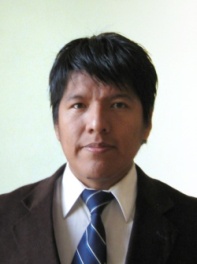 Osman Enrique Mota CastroPerfil: Diseñador Publicitario con capacidad para la enseñanza del idioma Inglés a nivel Básico e Intermedio. Usuario de procesador de texto Word y Excel. Es también egresado de la carrera de Traducción e Interpretación cuyos trabajos los realiza con ayuda de glosarios, diccionarios en línea y maquetaciones con ayuda de programas de diseño.Datos PersonalesDirección:					Las Orquídeas 132. Independencia. Lima - PerúTeléfono:									         396 4165Celular:									   964 374 661 (sin uso)D.N.I. :										        10159867Licencia de Conducir:								     categoría A1Correo electrónico:					       enriquemota007@hotmail.comEducaciónPrimaria y Secundaria:	         Centro Educativo "José Jiménez Borja" 1001 (1983-1989)						      I.E.P. “Alfredo Rebaza Acosta” (1990-1991)Superior (Formación Académica):	      I.S.T.P. "María Rosario ARAOZ PINTO" (1993-1996)           Av. La Marina cdra. 35.  San Miguel   Carrera Técnica de Diseño Publicitario   Instituto Cultural Peruano Norteamericano (I.C.P.N.A.) (Octubre 2006 – Agosto 2011)   	    Curso de Inglés en 3 niveles, Effective Pronuntiation y Methodology for EFL TeachingEurotrad (2013 – 2015)           Av. Faustino Sánchez Carrión 215 (ex. Pershing).  San Isidro Carrera de Traducción e InterpretaciónExperiencia LaboralGlobal Gateway University					(mayo del 2012 - febrero 2013)Profesor de Inglés (jóvenes y adultos).Enseñanza de Inglés Básico e Intermedio a jóvenes y adultos, sílabo a criterio del profesor. Diseño Gráfico de volantes de la Universidad GGU y actualización de datos en Excel. Apoyo al área de recepción. Referencia: Pastor Young Min Ji – ymjperu@gmail.comFREELANCE									  (2000 – 2013)Diseño de diversas piezas gráficas, papelería, volantes, trabajos para gigantografía, etc.Bellsouth Paginas Amarillas							  (1998 – 1999)Diseñador de avisos para las Páginas Amarillas de Bellsouth.Escaneo y retoque fotográfico de imágenes. Dibujo de logos escaneados y creación de logotipos, diseño de bocetos en formatos por página y columna, corrección de avisos. Software de producción: Illustrator, Photoshop, Dimensions y Streamline. Referencia: Isabel Rivera - Ex-Supervisora - 222-8999Símbolos S.R.L.									  (1996 – 1998)Diseñador y Operario de Plotters.Escaneo y retoque fotográfico en Photoshop 4. Composición de elementos gráficos (textos, fotos) e impresión de stickers, afiches y gigantografía en general (ambientes interiores y exteriores). Software de impresión: Flexi Sign-Pro 7.8 e impresora: Encad Novajet Pro. Corte de vinil autoadhesivo y confección de banderolas en lona, pancartas, etc. Software de producción: Flexi Cut y Plotter Roland Camm-1. Referencia: Marco Ayala – Diseñador Gráfico - 2655575Eventos Asistidos1st MEET Nutesa’s Annual Convention: Crossing Borders: 20th to 21st Century Teaching “Engendering Global Understandings”. 		 (Octubre 2011)4th ELT Horizons International Conference ICPNA				    (Mayo 2011)Taller Internacional de Traducción de Textos Mineros			   (24 de octubre, 2015)Taller de Gestión Empresarial y Proyectos de Traducción		(19 de diciembre, 2015)InformáticaProgramas:	Word, Excel, Photoshop, Illustrator, Movie Maker, Power Point, Prezi.Referencias PersonalesKatty Santos (Instituto Perú Católica - Los Olivos)			 kattyg10@hotmail.comGuiselly Guillen								 gguillen@leadersci.comIngrid Chumpitaz (Universidad Cesar Vallejo)			           ingritachu@hotmail.comDanitza Alvarado						 danitzaforever02@hotmail.comPretensión Económica: a tratarSoftware’s used: Windows Movie Maker
Price charged per minute: 3.5 euros por hora
Daily capacity: it depends how long it is the movie.
Language known: English - Spanish 
Formats known: *.aviPlease, see my Youtube channel: DepecheEmulator